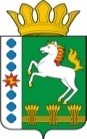 КОНТРОЛЬНО-СЧЕТНЫЙ ОРГАН ШАРЫПОВСКОГО РАЙОНАКрасноярского краяЗаключениена проект Решения Березовского  сельского Совета депутатов «О внесении изменений и дополнений в Решение Березовского  сельского Совета депутатов от 18.12.2014 № 131 «О бюджете поселения на 2015 год и плановый период 2016-2017 годов» (в ред. от 30.07.2015 № 152)29 сентября 2015 год 								№ 89Настоящее экспертное заключение подготовлено Контрольно – счетным органом Шарыповского района на основании ст. 157 Бюджетного  кодекса Российской Федерации, ст. 9 Федерального закона от 07.02.2011 № 6-ФЗ «Об общих принципах организации и деятельности контрольно – счетных органов субъектов Российской Федерации и муниципальных образований», ст. 5 Решения Шарыповского районного Совета депутатов от 20.09.2012 № 31/289р «О внесении изменений и дополнений в Решение Шарыповского районного Совета депутатов от 21.06.2012 № 28/272р «О создании Контрольно – счетного органа Шарыповского района» (в ред. от 20.03.2014 № 46/536р, от 25.09.2014 № 51/573р) и в соответствии со стандартом организации деятельности Контрольно – счетного органа Шарыповского района СОД 2 «Организация, проведение и оформление результатов финансово – экономической экспертизы проектов Решений Шарыповского районного Совета депутатов и нормативно – правовых актов по бюджетно – финансовым вопросам и вопросам использования муниципального имущества и проектов муниципальных программ» утвержденного приказом Контрольно – счетного органа Шарыповского района от 16.12.2013 № 29, Соглашения от 15.01.2015 «О передаче Контрольно-счетному органу Шарыповского района полномочий Контрольно-счетного органа Березовского    сельсовета по осуществлению внешнего муниципального финансового контроля».Представленный на экспертизу проект Решения Березовского  сельского Совета депутатов «О внесении изменений и дополнений в Решение Березовского  сельского Совета депутатов от 18.12.2014 № 131 «О бюджете поселения на 2015 год и плановый период 2016-2017 годов»(в ред. от 30.07.2015 № 152) направлен в Контрольно – счетный орган Шарыповского района 28 сентября 2015 года. Разработчиком данного проекта Программы является администрация Березовского  сельсовета.Мероприятие проведено 29 сентября  2015 года.В ходе подготовки заключения Контрольно – счетным органом Шарыповского района были проанализированы следующие материалы:- проект Решения Березовского  сельского Совета депутатов «О внесении изменений и дополнений в Решение Березовского  сельского Совета депутатов от 18.12.2014 № 131 «О бюджете поселения на 2015 год и плановый период 2016-2017 годов»;-  решение Березовского  сельского Совета депутатов от 18.12.2014 № 131 «О бюджете поселения на 2015 год и плановый период 2016-2017 годов».Согласно статье 6 Решения Березовского  сельского Совета депутатов от 18.12.2014 № 131 «О бюджете поселения на 2015 год и плановый период 2016-2017 годов» администрация Новоалтатского сельсовета вправе в ходе исполнения бюджета поселения вносить изменения в сводную бюджетную роспись бюджета поселения на 2015 год и плановый период 2016-2017 годов.В соответствии с проектом  Решения Березовского  сельского Совета депутатов «О внесении изменений и дополнений в Решение Березовского  сельского Совета депутатов от 18.12.2014 № 131 «О бюджете поселения на 2015 год и плановый период 2016-2017 годов» предлагается внести изменения в следующие статьи:В статью 1 внести следующей изменения:«1. Утвердить основные характеристики  бюджета поселения  на 2015 год:Прогнозируемый общий объем доходов бюджета поселения увеличился в сумме 653 917,00 руб. (3,35%).Безвозмездные поступления в соответствии с краевыми законами, нормативными правовыми актами Правительства Красноярского края и Шарыповского района, соглашениями, заключенными с главными распорядителями средств краевого бюджета, уведомлениями главных распорядителей средств федерального, краевого и районного бюджетов увеличиваются на 653 917,00 руб. и составят 15 381 228,00  руб., из них:– межбюджетные трансферты для регулирования сбалансированности бюджетов  сельских поселений при осуществлении полномочий по решению вопросов местного значения в сумме 111 400,00 руб.;– на капитальный ремонт, реконструкцию находящихся в муниципальной собственности объектов коммунальной инфраструктуры, источников тепловой энергии и тепловых сетей, объектов электросетевого хозяйства и источников электрической энергии, а также на приобретение технологического оборудования, спецтехники для обеспечения функционирования систем теплоснабжения, электроснабжения, водоснабжения, водоотведения и очистки сточных вод за счет средств краевого бюджета в сумме 340 000,00 руб.;– на вырубку тополей в с. Березовское в сумме 100 000,00 руб.;– на подсыпку дамбы в д. Горбы в сумме 70 000,00 руб.;– на замену глубинного насоса в д. Горбы ул. Заречная, 1а в сумме 57 270,00 руб..– уменьшаются на осуществление первичного воинского учета на территориях, где отсутствуют военные комиссариаты на сумму 24 753,00 руб.Общий объем расходов бюджета поселения  увеличился в сумме 742 378,60 руб. (3,82%).Увеличение бюджетных ассигнований на основании уведомлений главных распорядителей средств краевого и районного бюджетов увеличиваются на сумму 542 517,00 руб., из них:Увеличение бюджетных ассигнований на сумму 567 720,00 руб.:на капитальный ремонт, реконструкцию находящихся в муниципальной собственности объектов коммунальной инфраструктуры, источников тепловой энергии и тепловых сетей, объектов электросетевого хозяйства и источников электрической энергии, а также на приобретение технологического оборудования, спецтехники для обеспечения функционирования систем теплоснабжения, электроснабжения, водоснабжения, водоотведения и очистки сточных вод за счет средств краевого бюджета (установка водоподготовки в котельной по ул. Советская 61/1 с. Березовское) в сумме 340 000,00 руб.;на вырубку тополей в с. Березовское в сумме 100 000,00 руб.;на подсыпку дамбы в д. Горбы в сумме 70 000,00 руб.;на замену глубинного насоса в д. Горбы ул. Заречная, 1а в сумме 57 270,00 руб..Уменьшаются бюджетные ассигнования на осуществление первичного воинского учета на территориях, где отсутствуют военные комиссариаты на сумму 24 753,00 руб., из них:Уменьшение бюджетных ассигнований на сумму  26 550,00 руб. по:КОСГУ 212 «Прочие выплаты» на сумму 4 900,00 руб.;КОСГУ 222 «Транспортные расходы» на сумму 6 250,00 руб.;КОСГУ 226 «Прочие расходы» на сумму  6 700,00 руб.КОСГУ 310 «Увеличение стоимости основных средств» на сумму 8 700,00 руб.;Увеличение бюджетных ассигнований на сумму 1 797,00 руб. по:       КОСГУ 211 «Заработная плата» на сумму 1 380,00 руб.;       КОСГУ 213 «Начисления на выплаты по оплате труда» 417,00 руб.Увеличение бюджетных ассигнований за счет увеличение доходной части бюджета (за счет межбюджетных трансфертов для регулирования сбалансированности бюджетов  сельских поселений) в сумме 78 500,00 руб., в том числе:– на повышение заработной платы главы муниципального образования (КБК 0102 9119092 121) на сумму 21 538,20 руб.  (КОСГУ 211 «Заработная плата» в сумме 16 542,40 руб., КОСГУ 213 «Начисления на выплаты по оплате труда»  в сумме 4 995,80 руб.);- на повышение заработной платы муниципальных служащих администрации сельсовета (КБК 0104 0159197 121) на сумму 55 515,00 руб. (КОСГУ 211 «Заработная плата» в сумме 42 638,20 руб., КОСГУ 213 «Начисления на выплаты по оплате труда» в сумме 12 876,80 руб.);- для предоставления межбюджетных трансфертов бюджету муниципального района на исполнение переданных полномочий в области градостроительной деятельности на повышение заработной платы (КБК 0104 0139141 540 250) в сумме 1 402,00 руб.;- на выплату транспортных расходов (КБК 0104 0159197 122 222) в сумме 44,80 руб. Увеличение бюджетных ассигнований за счет остатков денежных средств бюджета поселения на начало года в сумме 51 479,15 руб., в том числе:– на сопровождение программы «КонсультантПлюс» (КБК 0104 0159197 244 226) на сумму 29 702,90 руб.; - на выплату транспортных расходов (0104 0159197 122 222) в сумме 45,2 руб.; - на капитальный ремонт и ремонт автомобильных дорог общего пользования местного значения городских округов с численностью населения менее 90 тысяч человек, городских и сельских поселений за счет средств бюджета поселения (КБК 0409 0329386 244 225) в сумме 21 731,05 руб.Увеличение бюджетных ассигнований за счет уточнения доходной части бюджета поселения в июле в сумме 69 882,45 руб., в том числе:на капитальный ремонт и ремонт автомобильных дорог общего пользования местного значения городских округов с численностью населения менее 90 тысяч человек, городских и сельских поселений за счет средств бюджета поселения (КБК 0409 0329386 244 225) в сумме 7 792,95 руб.;  на приобретение энергосберегающих ламп (КБК 0104 0149116 244 340) в сумме 869,00 руб.;на руководство и управление в сфере установленных функций и полномочий органов местного самоуправления (КБК 0104 0159197 244) в сумме 57 820,50 руб., из них:- КОСГУ 226 «Прочие  услуги» на обучение по Федеральному закону от 05.04.2013 № 44-ФЗ «О контрактной системе в сфере закупок товаров, работ, услуг для обеспечения государственных и муниципальных нужд» в сумме 9 100,00 руб.;- за совершение нотариальных действий (заверение карточки образцов подписей администрации) в сумме 1 800,00 руб.;- КОСГУ 340 «Увеличение стоимости материальных запасов» на приобретение энергетических углей  в сумме 44 515,50 руб.;- на автомобильные запасные части в сумме 2 405,00 руб.на капитальный ремонт, реконструкции находящиеся в муниципальной собственности объектов коммунальной инфраструктуры, источников тепловой энергии и тепловых сетей, объектов электросетевого хозяйства и источников электрической энергии, а также на приобретение технологического оборудования, спецтехники для обеспечения функционирования систем теплоснабжения, электроснабжения, водоснабжения, водоотведения и очистки сточных вод за счет средств бюджета поселения (установка водоподготовки в котельной по ул. Советская 61/1 с. Березовское) в сумме 3 400,00 руб.Дефицит бюджета поселения  и источники финансирования дефицита бюджета уменьшились в сумме 51 303,20 руб. (73,41%).Анализ изменения бюджетных ассигнований по расходам в 2015 году(тыс.руб.)По разделу 0100 «Общегосударственные вопросы» увеличение бюджетных ассигнований составило в сумме 166,94 тыс.руб. (3,30%), доля от общего бюджета составляет 25,86%.По разделу 0200 «Национальная оборона» уменьшение бюджетных ассигнований составило в сумме 24,75 тыс.руб. (9,58%), доля от общего бюджета составляет 1,16%.По разделу 0400 «Национальная экономика» увеличение бюджетных ассигнований составило в сумме 99,53 тыс.руб. (8,51%), доля от общего бюджета составляет 6,29%.По разделу 0500 «Жилищно – коммунальное хозяйство» увеличение бюджетных ассигнований составило в сумме 500,77 тыс.руб. (11,47%), доля от общего бюджета составляет 24,12%.В приложение № 7 к проекту Решения вносятся изменения в перечень муниципальных программ Березовского сельского совета, подлежащих финансированию в 2015 году и плановом периоде 2016-2017 годах. Анализ изменения муниципальных программ Березовского сельсовета в 2015 году (руб.)Бюджетные ассигнования по муниципальным программам увеличились в сумме 720 840,40 рублей или на 3,86%, в том числе:«Муниципальное управление» в сумме 190 646,40 руб. (4,19%), в том числе:- уменьшение за счет средств федерального бюджета в сумме 24 753,00 руб. (2,44%); - увеличение за счет средств районного бюджета в сумме 70 000,00 руб. (10,47%);- увеличение за счет средств бюджета поселения в сумме 145 399,44 руб. (0,97%).«Обеспечение транспортной доступности и коммунальными услугами граждан» в сумме 530 194,00 руб. (9,77%), в том числе:- за счет средств краевого бюджета увеличение объемов бюджетных ассигнований в сумме 340 000,00 руб. (4,51%);- за счет средств  районного бюджета  увеличение объемов бюджетных ассигнований в сумме 157 270,00 руб. (10,37%);- за счет бюджета поселения  увеличение объемов бюджетных ассигнований составило в сумме 32 924,00 руб. (0,83%).Разработчиками данного проекта Решения соблюдены все нормы и правила по юридическо – техническому оформлению нормативно – правовых актов Березовского сельсовета.На основании выше изложенного Контрольно – счетный орган  Шарыповского района предлагает администрации Березовского сельсовета   принять проект Решения Березовского сельского Совета депутатов «О внесении изменений и дополнений в Решение Березовского сельского Совета депутатов от 18.12.2014 № 131 «О бюджете поселения на 2015 год и плановый период 2016-2017 годов» (в ред. от 30.07.2015 № 152).Председатель Контрольно – счетного органа						Г.В. СавчукАудитор 	Контрольно – счетного органа							И.В. ШмидтПредыдущая редакцияПредлагаемая редакция1) прогнозируемый общий объем доходов бюджета поселения в сумме19 509 155,20рублей20 163 072,20 рублей2) общий объем расходов бюджета поселения  в сумме19 439 272,80 рублей20 181 651,40 рублей3) дефицит бюджета поселения  в сумме69 882,40 рублей18 579,20 рублей4) источники финансирования дефицита бюджета поселения  в сумме69 882,40 рублей18 579,20 рублейнаименование показателя бюджетной классификацииРаздел, подразделпервоначальная редакцияпредлагаемая редакцияотклонениеудел. вес, %Общегосударственные вопросы01005 052,775 219,71166,9425,86функционирование высшего должностного лица субъекта РФ и органа местного самоуправления0102553,26574,8021,542,85функционирование Правительства РФ, высших органов исполнительной власти субъектов РФ, местных администраций01044 273,004 418,40145,4021,89обеспечение проведения выборов и референдумов0107184,42184,420,000,91резервные фонды011130,0030,000,000,15другие общегосударственные вопросы011312,0912,090,000,06Национальная оборона0200258,40233,65-24,751,16мобилизационная и вневойсковая подготовка0203258,40233,65-24,751,16Национальная безопасность и правоохранительная деятельность03002,002,000,000,00обеспечение пожарной безопасности03101,001,000,000,00другие вопросы в области национальной безопасности и правоохранительной деятельности03141,001,000,000,00Национальная экономика04001 169,211 268,7499,536,29водное хозяйство0406100,00170,0070,00643,94дорожное хозяйство04091 069,211 098,7429,535,44Жилищно - коммунальное хозяйство05004 366,944 867,71500,7724,12коммунальное хозяйство05023 367,743 768,41400,6718,67благоустройство0503999,201 099,20100,005,45Культура, кинематография08008 563,558 563,550,0042,43культура08018 563,558 563,550,0042,43Социальная политика100026,4026,400,000,13пенсионное обеспечение100126,4026,400,000,13ВСЕГО РАСХОДЫ19 439,2720 181,65742,38100,00наименование муниципальной программыпредыдущая редакцияпредлагаемая редакцияотклонение% отклоненияМуниципальное управление4 554 089,104 744 735,50190 646,4104,19Развитие культуры8 563 548,208 563 548,200100,00Обеспечение транспортной доступности и коммунальными услугами граждан5 425 552,905 955 746,90530 194,00109,77Защита населения от ЧС и обеспечение пожарной безопасности132 000,00132 000,000100,00ИТОГО18 675 190,2019 396 030,60720 840,4103,86